РОССИЙСКАЯ ФЕДЕРАЦИЯ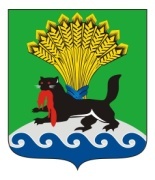 ИРКУТСКАЯ ОБЛАСТЬИРКУТСКОЕ РАЙОННОЕ МУНИЦИПАЛЬНОЕ ОБРАЗОВАНИЕАДМИНИСТРАЦИЯПОСТАНОВЛЕНИЕот «_17_» _____08______ 2021 г.                                                                                  № _433_О внесении изменения в Решение о подготовке и реализации бюджетных инвестиций в строительство системы водоотведения в с. Пивовариха Ушаковского муниципального образования Иркутского района (этапы 1, 2)Учитывая сжатые сроки реализации проекта по строительству системы водоотведения в с. Пивовариха Ушаковского муниципального образования Иркутского района, в соответствии со статьей 79 Бюджетного кодекса Российской Федерации, приказом министерства финансов Иркутской области от 16.03.2021 № 13н-мпр «Об осуществлении проверки документов, подтверждающих осуществление расходов местных бюджетов, для перечисления из областного бюджета местным бюджетам межбюджетных трансфертов в целях возмещения произведенных расходов местных бюджетов», разделами II, III Порядка осуществления бюджетных инвестиций в форме капитальных вложений в объекты муниципальной собственности Иркутского районного муниципального образования, а также принятия решений о подготовке и реализации бюджетных инвестиций в указанные объекты, утвержденного постановлением администрации Иркутского районного муниципального образования от 17.11.2014 № 4727, письмом министерства жилищной политики и энергетики Иркутской области от 13.08.2021 № 02-58-6692/21, руководствуясь статьями 39, 45, 54 Устава Иркутского районного муниципального образования, администрация Иркутского районного муниципального образования ПОСТАНОВЛЯЕТ:Утвердить прилагаемое изменение в Решение о подготовке и реализации бюджетных инвестиций в строительство системы водоотведения в с. Пивовариха Ушаковского муниципального образования Иркутского района (этапы 1, 2), утверждённое постановлением администрации Иркутского районного муниципального образования от 19.11.2020 № 654 «Об утверждении Решения о подготовке и реализации бюджетных инвестиций в строительство системы водоотведения в с. Пивовариха Ушаковского муниципального образования Иркутского района (этапы 1,2)».Отделу по организации делопроизводства и работе с обращениями граждан организационно-контрольного управления администрации Иркутского районного муниципального образования внести в оригинал постановления администрации Иркутского районного муниципального образования от 19.11.2020 № 654 «Об утверждении решения о подготовке и реализации бюджетных инвестиций в строительство системы водоотведения в с. Пивовариха Ушаковского муниципального образования Иркутского района (этапы 1,2)» информацию о внесении изменений в правовой акт.Комитету по управлению муниципальным имуществом и жизнеобеспечению администрации Иркутского районного муниципального образования подготовить акт сверки осуществленных целевых расходов местного бюджета для возмещения расходов бюджета Иркутского районного муниципального образования после заключения соглашения о предоставлении субсидии из областного бюджета местному бюджету на реализацию мероприятия по строительству системы водоотведения в с. Пивовариха Ушаковского муниципального образования Иркутского района (этапы 1, 2), но не позднее 1 декабря 2021 года.4. Опубликовать настоящее постановление в газете «Ангарские огни» и разместить в информационно-телекоммуникационной сети «Интернет» на официальном сайте Иркутского районного муниципального образования www.irkraion.ru. 5. Контроль исполнения настоящего постановления возложить на заместителя Мэра Иркутского района.Мэр района                                                                                               Л.П. ФроловПриложениеутверждено постановлением администрации Иркутского районного муниципального образованияот «_17_» ___08___2021 г. № _433_ИЗМЕНЕНИЕ В РЕШЕНИЕО ПОДГОТОВКЕ И РЕАЛИЗАЦИИ БЮДЖЕТНЫХ ИНВЕСТИЦИЙ В СТРОИТЕЛЬСТВО СИСТЕМЫ ВОДООТВЕДЕНИЯ В С. ПИВОВАРИХА УШАКОВСКОГО МУНИЦИПАЛЬНОГО ОБРАЗОВАНИЯ ИРКУТСКОЙ ОБЛАСТИ (ЭТАПЫ 1, 2)Дополнить Решение пунктом 7.1 следующего содержания: «7.1. В соответствии с письмом министерства жилищной политики и энергетики Иркутской области от 13.08.2021 №02-58-6692/21 «О заключении соглашения и авансировании из областного бюджета» предоставление Иркутскому районному муниципальному образованию субсидии из областного бюджета на реализацию мероприятия по строительству системы водоотведения в с. Пивовариха Ушаковского муниципального образования Иркутского района (этапы 1, 2), с финансовой поддержкой Фонда содействия реформированию жилищно-коммунального хозяйства в размере 70 374 090 рублей 80 копеек (далее – субсидия) планируется после очередного уточнения Закона Иркутской области «Об областном бюджете на 2021 год и на плановый период 2022 и 2023 годов». Учитывая сжатые сроки реализации проекта «Строительство системы водоотведения в с. Пивовариха Ушаковского муниципального образования Иркутского района (этапы 1, 2)» и предложение министерства жилищной политики и энергетики Иркутской области об авансировании мероприятия, осуществить авансирование реализации мероприятия по строительству системы водоотведения в с. Пивовариха Ушаковского муниципального образования Иркутского района (этапы 1, 2) в части выполнения работ по строительству Объекта в размере 30 % от суммы реализации мероприятия, предусмотренной в пункте 7 настоящего Решения, в размере 21 579 323,96 рубля за счет средств бюджета Иркутского районного муниципального образования.».Первый заместитель Мэра                                                                         И.В. Жук
